关于讨厌真主的使者（愿主福安之）接近的一个女人的圣训حديث المرأة التي رغبت عن اقتراب رسول الله صلى الله عليه وسلم منها[باللغة الصينية ]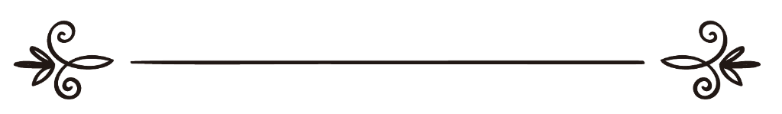 来源：伊斯兰问答网站مصدر : موقع الإسلام سؤال وجواب编审: 伊斯兰之家中文小组مراجعة: فريق اللغة الصينية بموقع دار الإسلام关于讨厌真主的使者（愿主福安之）接近的一个女人的圣训问：我想咨询关于真主的使者（愿主福安之）的一段圣训：当召尼的女儿被带到真主的使者（愿主福安之）那儿，真主的使者（愿主福安之）靠近她时，她说：“我求真主祐护，免遭你的伤害。”真主的使者（愿主福安之）对她说：“你已得到真主的护祐了，回你的家人去吧。”这段圣训是正确的吗？她求真主祐护，免遭真主的使者（愿主福安之）的伤害的原因是什么？真主的使者（愿主福安之）仅因为她向真主求佑护就休了她吗？或者还有其它的哲理吗？答：一切赞颂，全归真主。第一：这个故事是真实的，在许多圣训中记载了这个故事。《布哈里圣训实录》（5254段）辑录：伊玛目·奥扎伊传述：我向宰海拉询问：“真主的使者（愿主福安之）的哪位妻子求真主祐护，免遭真主的使者（愿主福安之）的伤害？”他说：“欧尔沃告诉我：阿伊莎（愿主喜悦之）说：“当召尼的女儿被带到真主的使者（愿主福安之）那儿，真主的使者（愿主福安之）靠近她时，她说：‘我求真主祐护，免遭你的伤害’真主的使者（愿主福安之）对她说：‘你已得到伟大的真主的护祐了，回你的娘家去吧。’《布哈里圣训实录》（5255段）辑录：艾布•吴赛德（愿主喜悦之）传述：他说：“我们随真主的使者（愿主福安之）出去，前往一座名叫‘绍脱’的椰枣园，当我们到达了两座椰枣园之间时，我们坐了下来，真主的使者（愿主福安之）对我们道：‘你们先在这儿坐着。’然后，他就进入了椰枣园；有人带来了一位召尼妇女，把她安置在吴买麦·宾图·努尔曼家的椰枣园里的一个屋里，她还带着侍奉她的奶妈。真主的使者（愿主福安之）进去后对她说：‘你把你自己奉献给我！’那女子说：‘难道女王会把自己奉献给平民吗？’真主的使者（愿主福安之）伸手放到她的身上，想让她冷静下来，可那女子说：‘我求真主祐护，免遭你的伤害！’真主的使者（愿主福安之）说：‘你已得到真主的护祐了。’真主的使者（愿主福安之）回到我们跟前说：“艾布•吴赛德，你给她两件亚麻的白色长衫，让她回家去吧。’”《布哈里圣训实录》（5256段）辑录：赛赫勒和艾布·吴赛德（愿主喜悦他俩）传述：他们说：“真主的使者（愿主福安之）娶了吴买麦·宾图·舍拉黑勒为妻，当她被送到真主的使者（愿主福安之）的身边，真主的使者（愿主福安之）伸手摸她时，她似乎对此很是不乐意，于是真主的使者（愿主福安之）命令艾布·吴赛德，让她收拾东西，给了她两件亚麻的白色长衫，让她回家了。”《布哈里圣训实录》（5637段）和《穆斯林圣训实录》（2007段）辑录：赛赫勒·本·赛尔德（愿主喜悦之）传述：有人向真主的使者（愿主福安之）提到了一位阿拉伯的妇女，真主的使者（愿主福安之）就让艾布·吴赛德把那位妇女请来，让她住在白尼·萨阿德的碉堡里。真主的使者（愿主福安之）到那位妇女的下榻之处去看她，但那位妇女坐在那里，低头不语。真主的使者（愿主福安之）和她说话，那位妇女对真主的使者（愿主福安之）说道：“我求真主护佑，免遭你的伤害。”真主的使者（愿主福安之）说：“你已经获得了真主的佑护。”真主的使者（愿主福安之）说完就出去了，大家对那位妇女说：“你可知这人是谁？”那位妇女回答说：“我不知道。”他们说：“那是真主的使者（愿主福安之）。他来这里是向你求婚的。”那位妇女听后说道：“我没有这个福气！”那天，真主的使者（愿主福安之）和圣门弟子们去白尼·萨阿德的凉棚里坐下休息，真主的使者（愿主福安之）说道：“噢，赛赫勒啊，给我们水喝吧。”赛赫勒为大家拿来了一只碗，我们就用那只碗喝了水。后来，欧麦尔•本•阿卜杜•阿齐兹要求赛赫勒把那只碗赠予他，赛赫勒就把那只碗赠给了他。第二：学者们对这个女人的名字有所分歧，一共有七个说法，但最侧重和最正确的主张是：吴买麦•宾图•努尔曼·舍拉黑勒，正如在艾布•吴赛德传述的圣训中明确所说的那样。有的学者认为她的名字是艾斯玛。第三：为什么那位召尼妇女向真主求佑护，免遭真主的使者（愿主福安之）的伤害呢？可以从以下方面回答这个问题：1那个女人不认识真主的使者（愿主福安之），证据就是上述传述中的最后一个传述，其中说：“大家对那位妇女说：“你可知这人是谁？”那位妇女回答说：“我不知道。”他们说：“那是真主的使者（愿主福安之）。他来这里是向你求婚的。”那位妇女听后说道：“我没有这个福气！”哈菲兹伊本·哈哲尔（愿主怜悯之）：“有的学者说：‘她可能不认识真主的使者（愿主福安之），所以才对他那样说话。’综合这个故事的几个传述渠道，通过它的上下文可以得知这种可能性是不正确的。他叙述了艾布·哈兹姆通过赛赫勒•本•赛尔德（愿主喜悦之）传述的圣训，然后他说：如果只是一个故事，不可能在题目中说：“你让她回她的娘家吧”，也不可能在阿伊莎（愿主喜悦之）传述的圣训中说：“你回你的娘家去吧”，以此表示休妻，她应该不认识他；如果是多个故事（有这个可能），也许这个女人患有恐惧症，局促不安。”《造物主的祈启迪》（9 / 358）。2 有的学者认为召尼妇女向真主求佑护，免遭真主的使者（愿主福安之）的伤害，其原因就是她上当了，被真主的使者（愿主福安之）几个妻子欺骗了，她们让她误以为真主的使者（愿主福安之）喜欢这句话，所以她为了接近先知（愿主福安之）而说了这句话，其实她根本不知道先知（愿主福安之）听到这句话之后把她休了。这是来自三个渠道的：第一个渠道：伊本•赛尔德在《层次》（8 / 143-148）和哈克木在《补遗》（4 / 39）辑录：通过穆罕默德•本•欧麦尔·瓦基迪传述，这是在圣训中微弱的传述人。第二个渠道：伊本·赛尔德在《层次》(8 / 144)中通过赛义德·本·阿卜杜·拉赫曼·艾布扎传述，他说：“召尼妇女向真主求佑护，免遭真主的使者（愿主福安之）的伤害，有人告诉她：真主的使者（愿主福安之）最喜欢这句话，还没有别的女人对他这样说；实际上她上当了，有人嫉妒她的美貌和庄重。当有人向真主的使者叙述了那个女人对他说那一句话的原因时，真主的使者（愿主福安之）说：“她们都像嫉妒优素福圣人的那些女人一样。”第三个渠道：伊本•赛尔德在《层次》（8 / 145）中辑录：他说：“希沙姆·本·穆罕默德•本·撒伊布告诉我们：通过他的父亲、通过艾布•萨利赫、通过伊本·阿巴斯传述，他说：‘真主的使者（愿主福安之）娶了艾斯玛·宾图·努尔曼，她是那个时候最漂亮和最年轻的女人；当真主的使者（愿主福安之）开始要娶陌生的女人时，阿伊莎（愿主喜悦之）说：“他已经着手娶陌生的女人了，那些女人很快就会博取他的欢喜，让他顾不上我们。”真主的使者（愿主福安之）在肯迪代表团来的时候向她的父亲提亲，先知（愿主福安之）的妻子们看见她的美貌之后，对她非常嫉妒，她们对她说：“如果你想获得他的宠幸，你就在他进来的时候对他说：‘我求真主佑护，免遭你的伤害。’先知（愿主福安之）进来了，放下了帘子，伸手去摸她的时候，她说：‘我求真主佑护，免遭你的伤害。’先知（愿主福安之）说：“你获得了真主的佑护，你回家去吧。”伊本•赛尔德还说：希沙姆•本•穆罕默德告诉我们，伊本·阿西里通过哈姆扎·本·艾布·吴赛德·赛尔迪耶，通过他的父亲（他是参加过白德尔战役的人）传述，他说：“真主的使者（愿主福安之）娶了艾斯玛•宾图•努尔曼，派我把她带来了；圣妻海福赛对阿伊莎或者阿伊莎对海福赛说：‘你给她擦脂抹粉，我给她梳头。’她俩就这样做了，然后其中的一人对她说：‘如果妻子来到真主的使者（愿主福安之）跟前的时候，他喜欢妻子说：“我求真主佑护，免遭你的伤害。”当她进来的时候，真主的使者（愿主福安之）关上了门，放下了帘子，伸手去摸她的时候，她说：‘我求真主佑护，免遭你的伤害。’先知（愿主福安之）以袖遮面，连说了三次：“你获得了真主的佑护。” 艾布•吴赛德传述：真主的使者（愿主福安之）出来对我说：“艾布•吴赛德，你让她回家去吧，给她两件亚麻的白色长衫作为离仪。”她说：“你们别管我这个不幸的人。”这些渠道相辅相成，整体说明是有这样的一件事情。3有的学者说她求主佑护的原因是高傲自大，她是出身于阿拉伯国王之家族的漂亮女子，她不喜欢嫁给不是国王的男子，上面提到的传述说明了这一点，其中说：真主的使者（愿主福安之）进去后对她说：‘你把你自己奉献给我！’那女子说：‘难道女王会把自己奉献给平民吗？’真主的使者（愿主福安之）伸手放到她的身上，想让她冷静下来，可那女子说：‘我求真主祐护，免遭你的伤害！’真主的使者（愿主福安之）说：‘你已得到真主的护祐了。’真主的使者（愿主福安之）回到我们跟前说：“艾布•吴赛德，你给她两件亚麻的白色长衫，让她回家去吧。’”哈菲兹伊本•哈哲尔（愿主怜悯之）说：“阿拉伯人认为国王可以随意驱使平民；伊本·孟泽尔说：这是蒙昧时代遗留的习俗之一，所以她认为女王只能嫁给国王，真主曾经让先知（愿主福安之）选择成为国王和先知，但是先知（愿主福安之）选择了成为仆人和先知，这是为了对真主保持谦逊，先知（愿主福安之）没有因为她的话而惩治她，因其距离蒙昧时代比较近。”《造物主的启迪》(9 / 358)。这就是各种传述中提到的原因和学者们的主张，这一切都说明了真主的使者（愿主福安之）高尚的道德，没有强迫不喜欢他的女人嫁给他，先知（愿主福安之）不愿意给任何一个穆斯林的生命和钱财带来伤害。真主至知！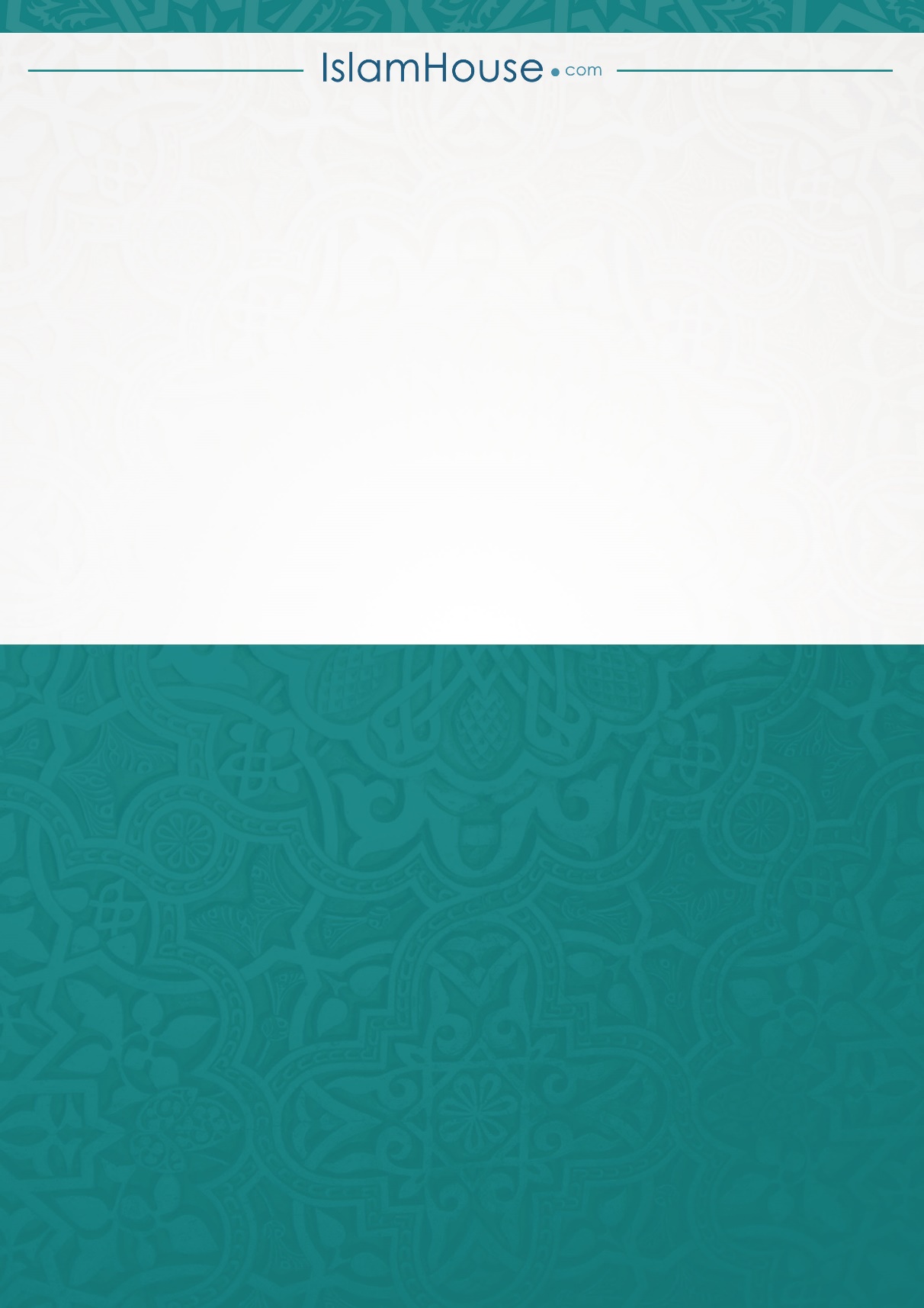 